ActititiesRead the texts and answer the questions in your notebook. (Leia os textos e responda as atividades no seu caderno.)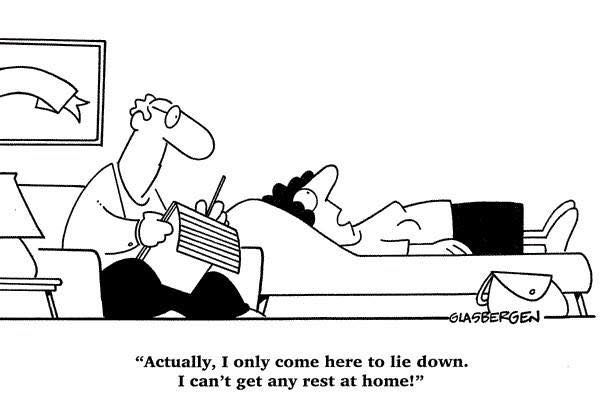 Disponível em: https://br.pinterest.com/pin/388998486563072538/  Acesso em 06 de abr. de 2020.Ao lermos o cartum, verificamos que a mulher foi ao psicólogo com um objetivo. Identifique-o e escreva em seu caderno. Podemos inferir (descobrir o significado pelo contexto) que a mulher(  ) possui uma vida tranquila em sua casa.(  ) tem muitos afazeres em sua casa.(  ) viaja com frequência com seu parceiro.(  ) visita seus familiares aos fins de semana.Leia o texto: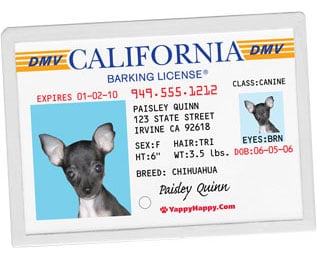 Disponível em: https://www.popsugar.com/pets/Dog-Barking-License-Photo-ID-Wallet-Card-Spoiled-Sweet-Spoiled-Rotten-7327759  Acesso em 06 de abr. de 2020.O texto anterior corresponde a um modelo de documento. De que documento se trata? A que se refere a data expressa pela sequência numérica “01-02-10”? (Resposta em Português)O cartum a seguir demonstra uma situação comum em sala de aula. Identifique o problema do aluno.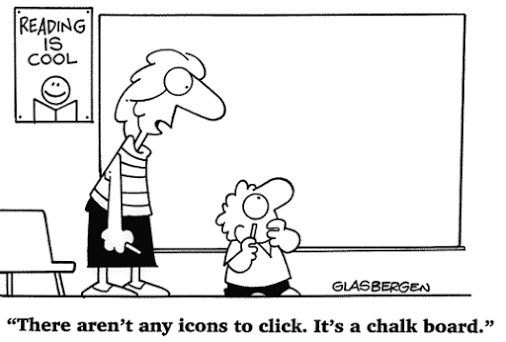 Disponível em: https://br.pinterest.com/pin/2322237283068288/ Acesso em 06 de abr. de 2020Responda em seu caderno. Observe as frases e a estrutura do Simple PresentDisponível em: https://brasilescola.uol.com.br/ingles/simple-present.htmAcesso em 06 de abr. de 2020.Vocês já estudaram nas aulas regulares o Simple Present e já lemos vários textos em que os autores utilizam esse tempo verbal. Agora, chegou o momento de vocês completarem as frases de acordo com a sua realidade, podendo ser frases afirmativas ou negativas. Let’s go!!! My Family ________________________ (live) in the city.I ___________________________ (have) two pets.I ____________________________ (play) soccer on Sundays.I ______________________________(take) a shower twice a day.My teacher ______________________ (be) tall.Respostas:A mulher foi ao psicólogo para deitar.Alternativa B.Trata-se de uma licença para o cachorro latir. A data expressa pela sequência numérica “01-02-10” se refere a data que expira o documento, ou seja, a data de validade.O problema do aluno é o uso intensivo de aparelhos eletrônicos com ícones e, ao se deparar com o quadro negro, não sabia como utilizá-lo.Possíveis respostaslives / doesn’t livehave / don’t haveplay / don’t playtake / don’t takeis / isn’t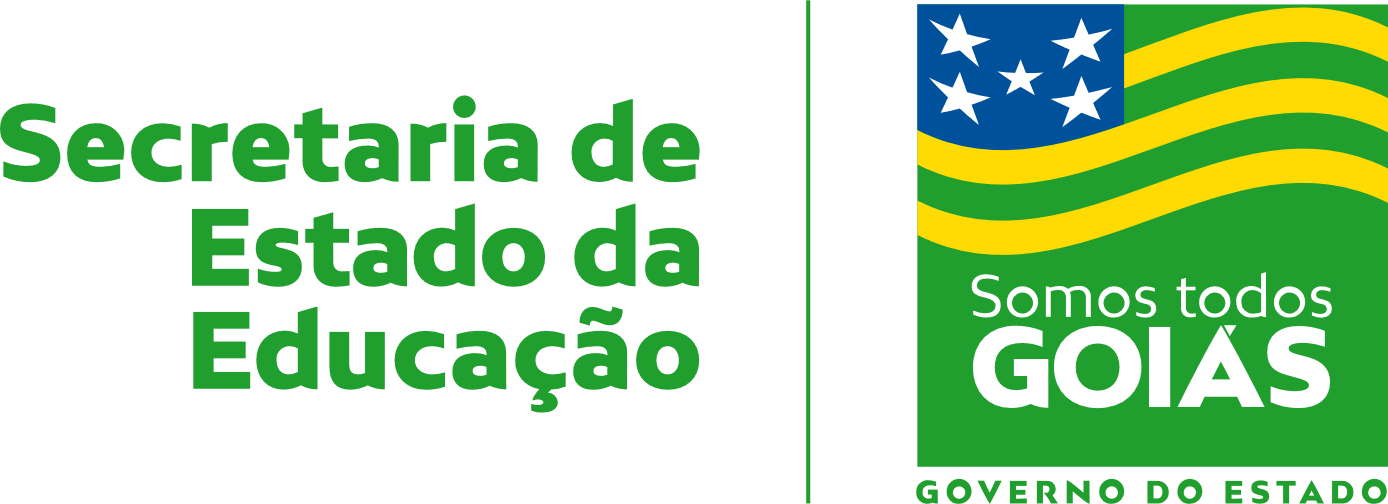 Nome:Data: ___/___/2020Unidade Escolar:Unidade Escolar:Ano: 6ºComponente Curricular: Língua InglesaComponente Curricular: Língua InglesaComponente Curricular: Língua InglesaComponente Curricular: Língua InglesaTema/ Conhecimento: Simple Present e palavras cognatas.Tema/ Conhecimento: Simple Present e palavras cognatas.Tema/ Conhecimento: Simple Present e palavras cognatas.Tema/ Conhecimento: Simple Present e palavras cognatas.Habilidade: (EF06LI08-A) Identificar o assunto de um texto, escola, família, para reconhecer sua organização textual, palavras cognatas, pistas gráficas, tais como elementos não verbais, distinguindo as características de diferentes textos que abordem gostos, preferências e rotinas. (EF06LI19-A) Compreender e utilizar o presente simples e o presente contínuo nas formas afirmativa, negativa e interrogativa, em situações reais para indicar rotina, fatos, opiniões e ações em progresso. (EF06LI26-A) Explorar a presença da língua inglesa em ações rotineiras e em progresso para reconhecer os elementos culturais e avaliar a influência desses elementos na sociedade e na sua formação cidadã, bem como observar a relação entre gostos e preferências de diferentes estudantes.Habilidade: (EF06LI08-A) Identificar o assunto de um texto, escola, família, para reconhecer sua organização textual, palavras cognatas, pistas gráficas, tais como elementos não verbais, distinguindo as características de diferentes textos que abordem gostos, preferências e rotinas. (EF06LI19-A) Compreender e utilizar o presente simples e o presente contínuo nas formas afirmativa, negativa e interrogativa, em situações reais para indicar rotina, fatos, opiniões e ações em progresso. (EF06LI26-A) Explorar a presença da língua inglesa em ações rotineiras e em progresso para reconhecer os elementos culturais e avaliar a influência desses elementos na sociedade e na sua formação cidadã, bem como observar a relação entre gostos e preferências de diferentes estudantes.Habilidade: (EF06LI08-A) Identificar o assunto de um texto, escola, família, para reconhecer sua organização textual, palavras cognatas, pistas gráficas, tais como elementos não verbais, distinguindo as características de diferentes textos que abordem gostos, preferências e rotinas. (EF06LI19-A) Compreender e utilizar o presente simples e o presente contínuo nas formas afirmativa, negativa e interrogativa, em situações reais para indicar rotina, fatos, opiniões e ações em progresso. (EF06LI26-A) Explorar a presença da língua inglesa em ações rotineiras e em progresso para reconhecer os elementos culturais e avaliar a influência desses elementos na sociedade e na sua formação cidadã, bem como observar a relação entre gostos e preferências de diferentes estudantes.Habilidade: (EF06LI08-A) Identificar o assunto de um texto, escola, família, para reconhecer sua organização textual, palavras cognatas, pistas gráficas, tais como elementos não verbais, distinguindo as características de diferentes textos que abordem gostos, preferências e rotinas. (EF06LI19-A) Compreender e utilizar o presente simples e o presente contínuo nas formas afirmativa, negativa e interrogativa, em situações reais para indicar rotina, fatos, opiniões e ações em progresso. (EF06LI26-A) Explorar a presença da língua inglesa em ações rotineiras e em progresso para reconhecer os elementos culturais e avaliar a influência desses elementos na sociedade e na sua formação cidadã, bem como observar a relação entre gostos e preferências de diferentes estudantes.Daily Routine, Habits, Customs(Rotina diária, hábitos, costumes)1- They always wake up at 7 am. (Eles sempre acordam às 7:00 da manhã.)2- Clara has cereals for breakfast. (Clara come cereais no café da manhã.)3- She doesn’t study in the library on Mondays. (Ela não estuda na biblioteca nas segundas-feiras.)General Facts and Truths(Fatos e verdades gerais)1- The sun rises in the east. (O sol nasce no leste.)2- The water boils at 100 degree Celsius.(A água ferve a 100 graus Celsius.)Emotional States, Physical and Personal Chracteristics(Estados emocionais, características físicas e pessoais)1- Denis is a happy person. (Denis é uma pessoa feliz.)2- He is tall. (Ele é alto.)3- They don’t seem to be very comfortable.(Eles não parecem estar confortáveis.)4- Jack hates chocolate(Jack odeia chocolate.)5- Is Carlos a good teacher?(Carlos é um bom professor?)